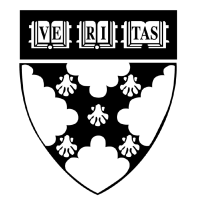 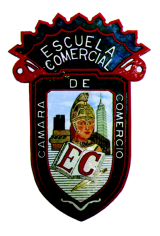 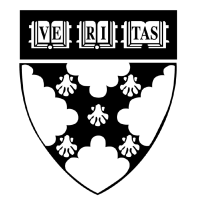 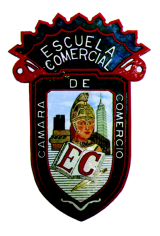 Tema:INSPIRED BOOKActividad 1:Guía para examen de inglés para 3A inspired Book páginas 84-85Materia: InglesProfesor: Ivette Carmona